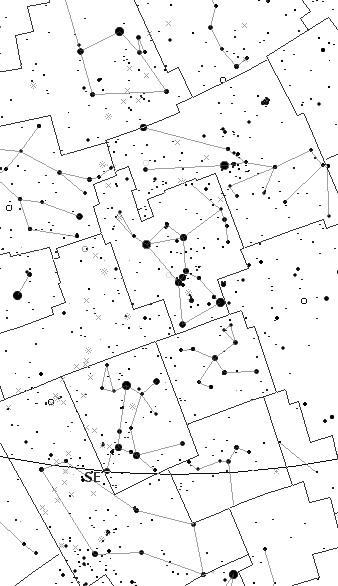 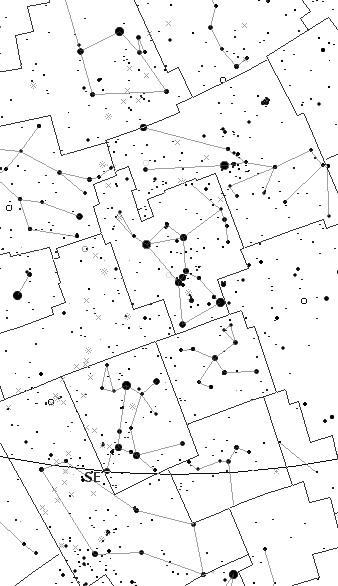 Súhlas zákonného zástupcu dotknutej osoby Prevádzkovateľ: Krajská hvezdáreň v Žiline, Horný Val 20, 012 42 Žilina,Štatutárny zástupca: RNDr. Ján Mäsiar, riaditeľ   (ďalej len „prevádzkovateľ“)Identifikačné údaje dieťaťa, žiaka (dotknutej osoby):Priezvisko, meno: ............................................................................................................................................................ Vek: ...................Škola/adresa: .............................................................................................................................................................................................................Identifikačné údaje rodiča/zákonného zástupcu:Priezvisko, meno: ..........................................................................................................................................................................................Bydlisko (adresa): ..........................................................................................................................................................................................Informácie týkajúce sa získavania a spracúvania osobných údajov podľa § 19 a § 20 zákona č. 18/2018 Z.z. sú k dispozícii na webstránke prevádzkovateľa a u štatutárneho zástupcu.V .................................................. dňa .......................................Podpis zákonného zástupcu dieťaťa, žiaka (dotknutej osoby):.....................................................................................................................Ja dole podpísaný/á v súlade s ustanovením § 5, písm. a), § 13, ods. 1, písm. a) a § 14 zákona č. 18/2018 Z.z. o ochrane osobných údajov v platnom znení vyhlasujem, že slobodne a bez nátlaku súhlasím* / nesúhlasím* so spracovaním hore uvedených mojich osobných údajov a údajov mne zverenej osoby na účel: prezentácia prevádzkovateľa a výsledkov aktivít organizovaných prevádzkovateľom.(*nehodiace sa preškrtnite)Súhlasím so zverejnením osobných údajov v rozsahu: meno a priezvisko, veková kategória (trieda), škola, podpis, vrátane individuálnych a skupinových fotografií a videozáznamov. Údaje budú použité v súlade s účelom napr. na webovom sídle prevádzkovateľa a jeho zriaďovateľa, na sociálnych sieťach, na prezenčnej a výsledkovej listine, v propagačných materiáloch alebo elektronických a tlačených médiách. Súhlas platí na školský rok 2022/23.Poučenie:Podľa § 14, ods. 3 zákona č. 18/2018 Z.z. má dotknutá osoba právo kedykoľvek odvolať svoj súhlas so spracúvaním osobných údajov, ktoré sa jej týkajú. Odvolanie súhlasu nemá vplyv na zákonnosť spracúvania osobných údajov založeného na súhlase pred jeho odvolaním. Dotknutá osoba môže súhlas odvolať rovnakým spôsobom akým súhlas udelila. V tomto prípade to primerane platí pre rodiča/zákonného zástupcu.